Муниципальное бюджетное учреждение культуры«Одинцовский Центр развития культуры»при поддержке Комитета по культуре Администрации Одинцовскогогородского округа Московской областиИтоговый протоколII Окружного конкурса очерков «История одной вещи: фотография военных лет»Место проведения: г. Одинцово, ул. Маршала Жукова, д. 36,  МБУК «Одинцовский Центр развития культуры»Дата проведения: с 1 апреля по 20 мая 2021 г.Состав жюри:Председатель жюри: Г.А. Ботт, Заслуженный учитель Российской Федерации, почётный гражданин Одинцовского района, депутат Совета депутатов Одинцовского городского округа        Члены жюри: А.Е. Митронова, член Союза журналистов России, А.М. Лобачевский, актёр драматического театра и кино, победитель Всероссийского конкурса  артистов-чтецов им. Я.М. Смоленского,    Ю.А. Куманяева, редактор портала Сообщества родителей Одинцовского городского округа «Маленький.РУ».                       Жюри конкурса оценило работы конкурсантов в соответствии с критериями и ПОСТАНОВИЛО:присудить в 1 возрастной группеЛауреата 1 степени - Карлину Егору (МБОУ Кубинская СОШ № 2 им. Героя Советского Союза Безбородова В.П.)Лауреата 2 степени - Федосову Ярославу (МБОУ Голицынская СОШ № 2),  Даниловой Анне (МБОУ Голицынская СОШ № 1)Лауреата 3 степени - Безнос Александру и Антонине (МОУ СОШ № 2, г. Звенигород)Присудить во 2 возрастной группеЛауреата 1 степени - Кайцукову Арсению (МБОУ СОШ № 5)Лауреата 2 степени - Керопян Анаиде (МБОУ Немчиновский лицей), Ястреба Марии (МАОУ Одинцовский лицей № 6 им. А.С. Пушкина), Гусейновой Камиле (МБОУ СОШ № 5), Григорьеву Михаилу (АНО СОШ им. И.П. Светловой)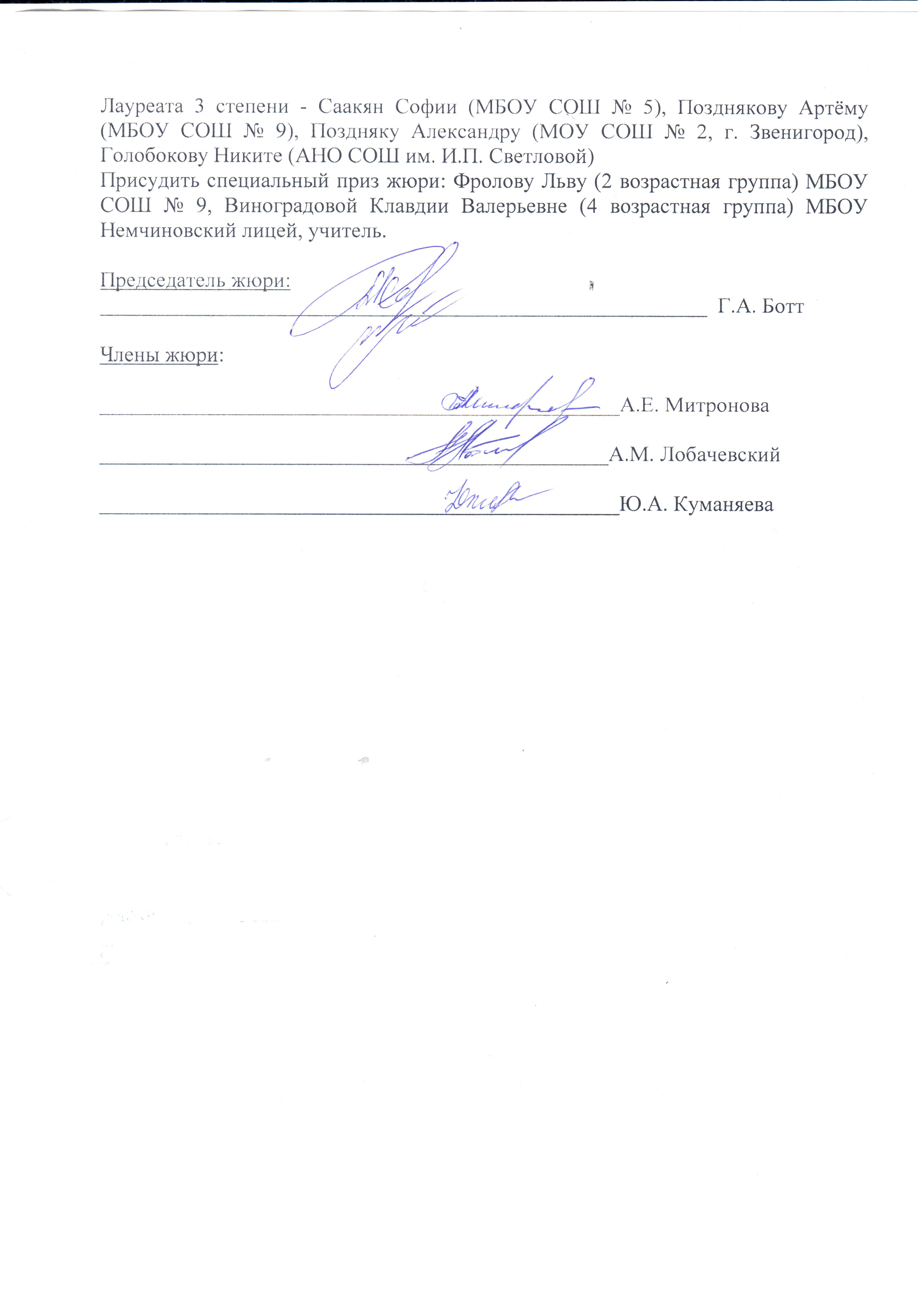 